Hilfreiche Textvorlagen, um auf den Online-Kongress aufmerksam zu machen Du kannst sie selbstverständlich anpassen an Deine Zielgruppe …Sich im Hier und Jetzt verankern und gemeinsam kraftvoll wirken - Die wahre Stärke liegt im Jetzt!FACEBOOK POSTINGInternationaler Online-Kongress Wandel-mit-Spirit vom 27. Mai bis 6. Juni – hoch aktuell gerade jetzt!

Die brennenden Fragen unserer Zeit werden beim Kongress „auf den Kopf gestellt“ und neue Perspektiven gefunden auf Fragen wie: Wo ist der Ursprung unserer MENSCHLICHKEIT?Wie können wir unser Leben und unseren Planeten aus der Kraftquelle des EINEN-DEN gestalten, anstatt uns von Ereignissen wie Pandemie, Krieg und Klimakrise ausbremsen zu lassen?Dazu haben wir bekannte Persönlichkeiten aus den unterschiedlichsten Gebieten interviewt, darunter: Gerald HütherVivian DittmarHaim Omer Elisabeth LukasSebastian PainadathMarion Küstenmacher und Tilmann HabererLutz KosackSabine BobertMichael und Anselm GrünHannah Nathans und Jalda Rebling und viele weitere WeltgestalterInnen aus der Kraft des EINEN-DEN aus verschiedenen Lebensbereichen und Kulturen!Entdecke das gesamte Angebot auf unserer Kongress-Website: https://kongress.wandel-mit-spirit.vision/p/1234 [anstelle von 1234 hier bitte Deine persönliche Partner-ID einsetzen – siehe https://online-kongress.wandel-mit-spirit.vision/partnerprogramm - und das Vorschaubild löschen und stattdessen ein Bild Deiner Wahl aus der Partnerprogrammseite posten]Sei kostenfrei dabei und tu gleichzeitig etwas Gutes: Für jede Anmeldung wird ein Baum  gepflanzt und eine warme Mahlzeit für ein Schulkind in einem Krisenland 🍚🍚🍚 gesponsert.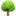 Werde selbst Akteur*in und lade Deine Freund*innen und Bekannten mit ein! DANKE DIR!#dieweltAKTIVgestalten#wasunsvereint #nonduality #kulturwandel #krisealschanceTWITTER (MAX 280 ZEICHEN)#dieweltAKTIVgestalten – Horizonterweiterung zu brennenden Fragen unserer Zeit! Interessante Persönlichkeiten erwarten Dich beim internationalen www.kongress.wandel-mit-spirit.vision/p/1234 vom 27. Mai bis 6. Juni – die Teilnahme ist gratis! #Individuell UND full-connected? [anstelle von 1234 am Ende des Links bitte Deine persönliche Partner-ID einsetzen – siehe https://online-kongress.wandel-mit-spirit.vision/partnerprogramm]INSTAGRAM CAPTION#dieweltAKTIVgestalten#wasunsvereint #nonduality #kulturwandel #krisealschanceInternationaler Online-Kongress vom 27. Mai bis 6. Juni hoch aktuell genau jetzt für Dich!
Die brennenden Fragen unserer Zeit werden am Kongress „auf den Kopf gestellt“ und neue Perspektiven gefunden auf Frage wie: Wo ist der Ursprung unserer MENSCHLICHKEIT?Wie können wir unser Leben und unseren Planeten aus der Kraftquelle des EINEN-DEN gestalten, anstatt uns von Ereignissen wie Pandemie, Krieg und Klimakrise ausbremsen zu lassen?Dazu wurden bekannte und spannende Persönlichkeiten quer über den Globus interviewt, darunter: Gerald Hüther, Vivian Dittmar, Haim Omer, Marion Küstenmacher, Tilmann Haberer, Elisabeth Lukas, Lutz Kosack, Michael und Anselm Grün, Sabine Bobert, Sebastian Painadath, Hannah Nathans und Jalda Rebling und viele weitere WeltgestalterInnen aus der Kraft des EINEN-DEN aus verschiedenen Lebensbereichen und Kulturen!
Entdecke das gesamte Angebot auf der Kongress-Website: www.kongress.wandel-mit-spirit.vision/p/1234 [anstelle von 1234 bitte Deine persönliche Partner-ID einsetzen – siehe https://online-kongress.wandel-mit-spirit.vision/partnerprogramm]Sei kostenfrei dabei und tu gleichzeitig etwas Gutes: Für jede Anmeldung wird ein Baum  gepflanzt und eine warme Mahlzeit für ein Schulkind in einem Krisenland 🍚🍚🍚 gesponsert.Werde selbst Akteur*in und lade Deine Freund*innen und Bekannten mit ein! DANKE DIR!EMAIL-VORLAGE - PERSÖNLICHE NACHRICHTLiebe/r …Ich möchte Dir etwas Einzigartiges empfehlen, das Dich wirklich inspirieren könnte: Der internationale Online-Kongress Wandel-mit-Spirit startet am 27. Mai 2022: Der internationale Online-Pfingstkongress startet am 27. Mai 2022: 
Dort erwarten Dich täglich bis 6. Juni: Drei Interviews mit interessanten und bekannten Menschen aus der ganzen Welt,darunter: Gerald HütherVivian DittmarHaim OmerElisabeth LukasSebastian PainadathMarion KüstenmacherTilmann HabererLutz KosackSabine BobertMichael und Anselm GrünHannah Nathans und Jalda Reblingund viele weitere Weltgestalter*innen aus der Kraft des EINEN-DEN aus verschiedenen Lebensbereichen und Kulturen!Mehr Informationen unter:www.kongress.wandel-mit-spirit.vision/p/1234 [anstelle von 1234 bitte Deine persönliche Partner-ID einsetzen – siehe https://online-kongress.wandel-mit-spirit.vision/partnerprogramm]Täglich erwarten Dich:3 Interviews (für die Dauer von 48h frei zugänglich)Angebot zur Selbsterfahrung mit Meditation/ Kontemplation/ Achtsamkeit u.a.Abendliches Live-Meeting zum offenen Austausch („Kaminfeuerabend“)DAS KONGRESSANGEBOT IST KOSTENLOS!Wenn Du die Investitionen der Kongressveranstalter*innen unterstützen und alle Interviews und Beiträge unbegrenzt auch über den Kongress hinaus nutzen willst, kannst Du ein Gesamtkongresspaket erwerben.
Was mich bewegt:Die globalen Herausforderungen (Klima, Armut, Hunger, Krieg, Covid) können nur in einem breiten WIR gelöst werden – das wird uns mehr denn je im furchtbaren Kriegsgeschehen der Ukraine bewusst! Unter vielen Faktoren erscheint besonders das stark individualistische Denken auf persönlicher wie auch gesellschaftlicher Ebene als großes Hindernis. Konnte der Mensch sich nicht dank seiner Kooperationsfähigkeit überhaupt erst entwickeln und entfalten? Die Ziele des Kongresses:Durch Erkenntnisse, Kompetenzen und Erfahrungen von Experten aus unterschiedlichen Lebensbereichen können neue Perspektiven eröffnet und Fragen angegangen werden wie: Was verbindet uns wirklich?Wie kann ein tragfähiges Mit-EIN-Ander inmitten einer Vielfalt und zum Teil widersprüchlicher Verschiedenheit im Alltag gelingen?Wie kommen wir wieder mehr in Einklang mit uns selbst, mit den Mitmenschen und mit der Natur?Wie kann in uns Mitgefühl und Verbundenheit wachsen und gleichzeitig unsere individuellen Potenziale und Fähigkeiten?Wie kommen wir wieder mehr in unsere Kraft und zum aktiven Gestalten unserer gemeinsamen Welt?Wie können uns dabei Meditation, Kontemplation, Achtsamkeit und gewaltfreie Kommunikation unterstützen?Die Kongressveranstalter vertreten soziale Grundwerte und einen offenen Dialog zwischen Menschen, Kulturen, Religionen und Weltanschauungen:  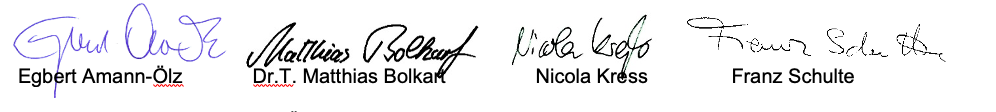 Unternehmensberater	  Psychotherapeut&	         Franziskanerin&	     Priester & Coach& systemischer Coach	  Privat-Dozent		         Psychotherapeutin 	      geistlicher BegleiterWas ich toll finde: für jede/n Teilnehmer*in wird ein Baum gepflanzt und und eine warme Mahlzeit für ein Schulkind in einem Krisenland gesponsert🍚🍚🍚

Ich freue mich, wenn auch Du Dich inspirieren lässt!Dein/e EMAIL-VORLAGE FÜR NEWSLETTER Am 27. Mai 2022 ist es soweit: Der internationale Online - Pfingstkongress startet! 
Dort erwarten Dich täglich bis 6. Juni:Jeweils drei Interviews mit interessanten und bekannten Menschen aus der ganzen Welt,darunter:Gerald HütherVivian DittmarHaim OmerElisabeth LukasSebastian PainadathMarion Küstenmacher Tilmann HabererLutz KosackSabine BobertMichael und Anselm GrünHannah Nathans und Jalda Rebling und viele weitere Weltgestalter*innen aus verschiedenen Lebensbereichen!
Mehr Informationen unter:www.kongress.wandel-mit-spirit.vision/p/1234[anstelle von 1234 bitte Deine persönliche Partner-ID einsetzen – siehe https://online-kongress.wandel-mit-spirit.vision/partnerprogramm]Ebenfalls täglich:Angebot zur Selbsterfahrung mit Meditation/ Kontemplation/ Achtsamkeit u.a.Abendliches Live-Meeting zum offenen Austausch („Kaminfeuerabend“)DAS GESAMTE KONGRESSANGEBOT IST KOSTENLOS!Wenn Du die Investitionen der Veranstalter*innen unterstützen und alle Interviews und Beiträge unbegrenzt auch über den Kongress hinaus nutzen willst, kannst Du ein Gesamtkongresspaket erwerben.KIRCHLICHE ANZEIGER (Print):Internationaler Online-Pfingstkongress (27.5.-6.6.): Anselm Grün setzt auf das Wunder der Heilung, des Friedens und des gelingenden Miteinanders 
Der weltbekannte Autor sieht in der zunehmenden Ohnmacht gegenüber dem Krieg in der Ukraine, der Corona-Pandemie und der Klima-Krise eine existenzielle Herausforderung: Es gilt aus der Kraft der Gemeinschaft im Gebet „Schwingungen“ in die Welt zu bringen, „die nicht mehr aufzuhalten sind“.Einfach gesagt, jedoch schwer umzusetzen angesichts einer immer stärkeren Individualisierung der Gesellschaft. Pointiert drückt es der diesjährige Online-Pfingstkongress aus mit dem Titel „Individuell UND full connected ?“ und stellt sich der Frage, wie können wir „Aus der Kraft des EINEN-DEN die Welt gestalten“? Auf der Suche nach Autoren, Experten und Lebenszeugnissen rund um den Planeten wurde deutlich, wie in allen Lebensbereichen Menschen und Gruppierungen bereits auf dem Weg sind, sich von einem gemeinsamen göttlichen Ursprung her inspirieren zu lassen, der je nach Tradition unterschiedlich benannt wird, aber alle Vorstellungen und Worte übersteigt („Das große Geheimnis“, wie David Steindl-Rast Gott nennt). 

Wertvolle Impulse geben 33 Speaker, unter anderem: Gerald Hüther, Haim Omer, Michael und Anselm Grün, Sabine Bobert, Elisabeth Lukas, Ursula Baatz, Sebastian Painadath, Niklaus Brantschen, Marion Küstenmacher und Tilmann Haberer, Hannah Nathans und Jalda Rebling u.v.a.m.
Die 33 jeweils rund einstündigen Interviews ermöglichen uns mit ihren spannenden und innovativen Gedanken, Erkenntnissen und Erfahrungen eine dringend notwendige Horizonterweiterung und damit auch ein tieferes Verständnis für die brennenden Fragen unserer Zeit und mögliche gemeinsam zu beschreitende Lösungswege. 

Das zentrale Anliegen der Kongressorganisator*innen Egbert Amann-Ölz, Nicola Kress, Franz Schulte und Dr. Matthias Bolkart ist, den Blick auf das zu richten, was uns zutiefst MIT-Menschlichkeit verleiht und verbindet: unser Denken und Handeln von einem nicht-dualen Denken / Bewusstsein der All-Verbundenheit leiten zu lassen. Einen Erlebnisraum für das Thema der Nondualität zu eröffnen. Darunter versteht das Veranstalterteam eine tiefere Erkenntnis und Erfahrung, dass alles miteinander verbunden ist durch einen gemeinsamen Wesens-Grund, wie es Mystiker*innen unterschiedlichster Traditionen genannt haben. Dies soll mit dem Begriff des EINEN bzw. EINENDEN zum Ausdruck gebracht werden. Dieser Urgrund erweist sich als frei von Konzepten, Aufhebung jeder Trennung und als Quelle der Liebe. In dieser Dimension des Eins-Seins, die zugleich der tiefsten Sehnsucht des Menschen entspricht, können wir uns immer wieder verankern. 
Ermutigend sind nach Dr. Bolkart die „zunehmenden Anzeichen von einem Paradigmenwechsel in Theologie, Philosophie und unterschiedlichen Natur- und Humanwissenschaften. Hier wird aufgezeigt, dass die Einschränkungen des naturwissenschaftlich geprägten, mechanistischen Weltbildes zu überwinden sind, bei dem alles auf seine Funktionsfähigkeit reduziert wurde. Leider hat dies auch zu einer starken Rationalisierung und Intellektualisierung des Christentums beigetragen.“Der bekannte Theologe Karl Rahner fordert deshalb auf, zu den spirituellen Wurzeln des Menschseins zurückzukehren und den Erfahrungsschatz der Mystik zu reaktivieren. Der Jesuit Pierre Teilhard de Chardin bringt es so auf den Punkt: „Wir sind nicht menschliche Wesen, die eine spirituelle Erfahrung machen. Wir sind spirituelle Wesen, die eine menschliche Erfahrung machen.“ Damit rückt auch die Identitätsfrage wieder in den Fokus, der sich dieser Kongress stellen will. Das große Interesse von über 5000 TeilnehmerInnen am Pfingstkongress 2021 „Vom Ich zum Wir – Wege aus einer gespaltenen Gesellschaft“, den Egbert Amman-Ölz organisiert hat, lässt in diesem Jahr eine Teilnahme von über 10.000 Personen erwarten. Mit diesem Kongress wollen die OrganisatorInnen einladen, die eigenen Überzeugungen zu reflektieren und diejenigen loszulassen, die das Leben und unsere Beziehungsfähigkeit einschränken. Dabei unterstützen Anleitungen zur Verankerung im Hier und Jetzt, zur Achtsamkeit, Meditation und Kontemplation und Zugänge zu einer Dimension des freien gesunden Beziehungs-Ich. Ebenfalls angeboten werden praktische Impulse zur wertschätzenden Kommunikation, Potentialentfaltung und systemischer Familienaufstellung. 
Die Anmeldung und Teilnahme ist gratis: http://www.wandel-mit-spirit.vision/2022 
Der Kongress leistet auch einen humanitären und ökologischen Beitrag. Deshalb wird für jede Anmeldung ein Schulkind in Krisengebieten der Welt mit einer warmen Mahlzeit versorgt und ein Baum gepflanzt. Die 33 Interviews und 11 Anleitungen sind über den Zeitraum vom 27. Mai bis 6. Juni verteilt und jeweils 48 Stunden abrufbar, so dass jede/r zeitlich flexibel teilnehmen kann. Ein unbegrenzter Zugang zu allen Beiträgen wird durch den Erwerb des Kongresspakets ermöglicht. Damit sollen auch die nicht unerheblichen Investitionen für den Kongress gedeckt werden.Rückfragen an: ​Ing. Mag. Egbert Amann-ÖlzA-3144 Wald / St. Pölten, Perschlingtalstr.15+43 664 / 1 77 66 77egbert.amann.oelz@gmail.com https://wandel-mit-spirit.vision/Fotos und Grafiken: https://online-kongress.wandel-mit-spirit.vision/partnerprogramm/#pp-promotion-materials 